  ANEXO 1
1.- DATOS GENERALES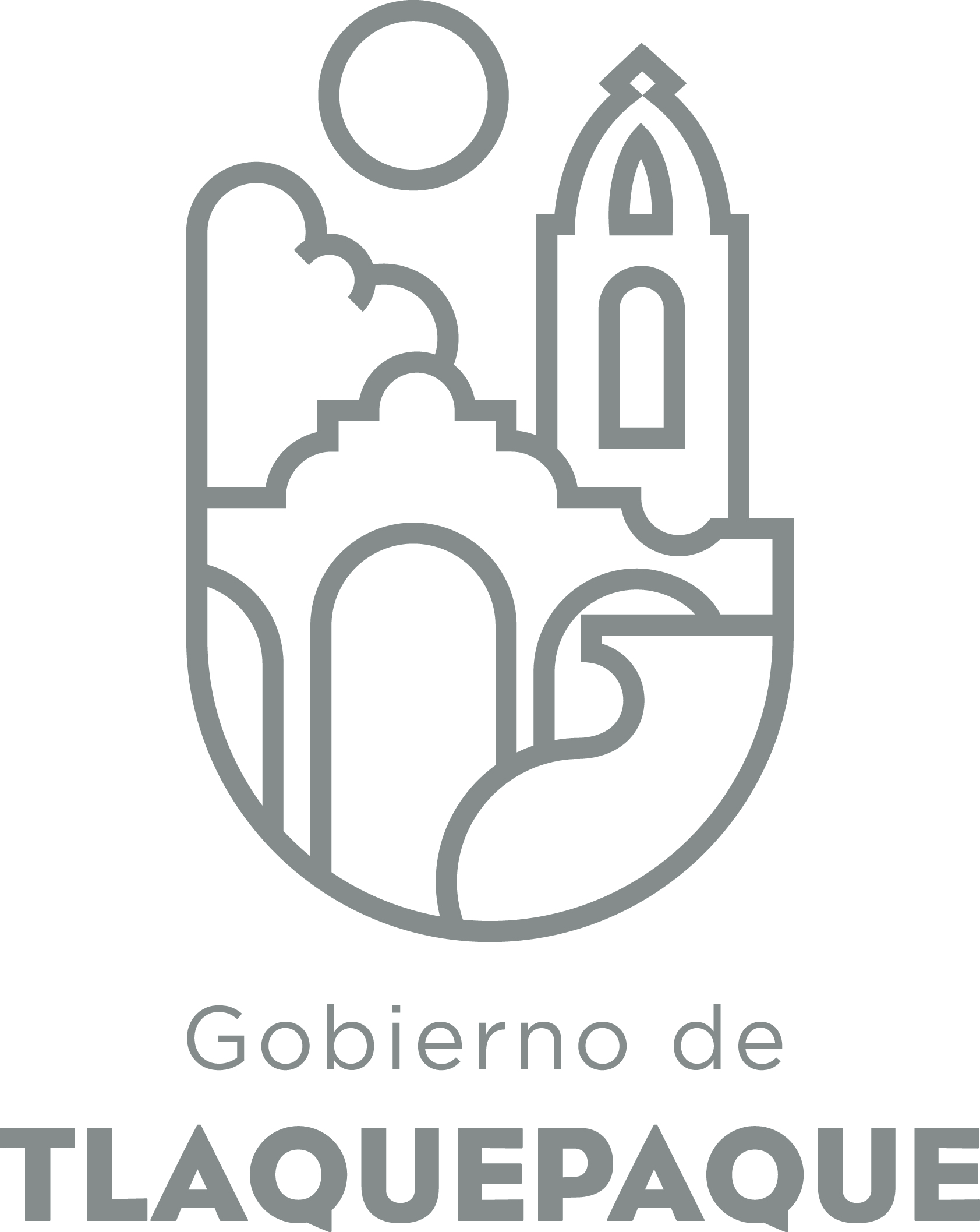 ANEXO 22.- OPERACIÓN DE LA PROPUESTAElaborado por: DGPP / PP / PLV DIRECCIÓN GENERAL DE POLÍTICAS PÚBLICASCARATULA PARA LA ELABORACIÓN DE PROYECTOS.A)Nombre del programa/proyecto/servicio/campañaA)Nombre del programa/proyecto/servicio/campañaA)Nombre del programa/proyecto/servicio/campañaA)Nombre del programa/proyecto/servicio/campañaSERVICIOS DE CÓMPUTO E INFRAESTRUCTURA TECNOLÓGICA A LAS DIFERENTES ÁREAS Y USUARIOS DE LA COMISARÍA DE TLAQUEPAQUE.SERVICIOS DE CÓMPUTO E INFRAESTRUCTURA TECNOLÓGICA A LAS DIFERENTES ÁREAS Y USUARIOS DE LA COMISARÍA DE TLAQUEPAQUE.SERVICIOS DE CÓMPUTO E INFRAESTRUCTURA TECNOLÓGICA A LAS DIFERENTES ÁREAS Y USUARIOS DE LA COMISARÍA DE TLAQUEPAQUE.SERVICIOS DE CÓMPUTO E INFRAESTRUCTURA TECNOLÓGICA A LAS DIFERENTES ÁREAS Y USUARIOS DE LA COMISARÍA DE TLAQUEPAQUE.SERVICIOS DE CÓMPUTO E INFRAESTRUCTURA TECNOLÓGICA A LAS DIFERENTES ÁREAS Y USUARIOS DE LA COMISARÍA DE TLAQUEPAQUE.SERVICIOS DE CÓMPUTO E INFRAESTRUCTURA TECNOLÓGICA A LAS DIFERENTES ÁREAS Y USUARIOS DE LA COMISARÍA DE TLAQUEPAQUE.EjeEjeB) Dirección o Área ResponsableB) Dirección o Área ResponsableB) Dirección o Área ResponsableB) Dirección o Área ResponsableDIRECCIÓN DE INFORMÁTICA Y PROCESOS TECNOLÓGICOSDIRECCIÓN DE INFORMÁTICA Y PROCESOS TECNOLÓGICOSDIRECCIÓN DE INFORMÁTICA Y PROCESOS TECNOLÓGICOSDIRECCIÓN DE INFORMÁTICA Y PROCESOS TECNOLÓGICOSDIRECCIÓN DE INFORMÁTICA Y PROCESOS TECNOLÓGICOSDIRECCIÓN DE INFORMÁTICA Y PROCESOS TECNOLÓGICOSEstrategiaEstrategiaC)  Problemática que atiende la propuestaC)  Problemática que atiende la propuestaC)  Problemática que atiende la propuestaC)  Problemática que atiende la propuestaLos problemas o eventualidades diarias de la comisaría.Los problemas o eventualidades diarias de la comisaría.Los problemas o eventualidades diarias de la comisaría.Los problemas o eventualidades diarias de la comisaría.Los problemas o eventualidades diarias de la comisaría.Los problemas o eventualidades diarias de la comisaría.Línea de AcciónLínea de AcciónC)  Problemática que atiende la propuestaC)  Problemática que atiende la propuestaC)  Problemática que atiende la propuestaC)  Problemática que atiende la propuestaLos problemas o eventualidades diarias de la comisaría.Los problemas o eventualidades diarias de la comisaría.Los problemas o eventualidades diarias de la comisaría.Los problemas o eventualidades diarias de la comisaría.Los problemas o eventualidades diarias de la comisaría.Los problemas o eventualidades diarias de la comisaría.No. de PP EspecialNo. de PP EspecialD) Ubicación Geográfica / Cobertura de ColoniasD) Ubicación Geográfica / Cobertura de ColoniasD) Ubicación Geográfica / Cobertura de ColoniasD) Ubicación Geográfica / Cobertura de ColoniasCOMISARÍA DE LA POLICÍA PREVENTIVA MUNICIPAL DE SAN PEDRO TLAQUEPAQUECOMISARÍA DE LA POLICÍA PREVENTIVA MUNICIPAL DE SAN PEDRO TLAQUEPAQUECOMISARÍA DE LA POLICÍA PREVENTIVA MUNICIPAL DE SAN PEDRO TLAQUEPAQUECOMISARÍA DE LA POLICÍA PREVENTIVA MUNICIPAL DE SAN PEDRO TLAQUEPAQUECOMISARÍA DE LA POLICÍA PREVENTIVA MUNICIPAL DE SAN PEDRO TLAQUEPAQUECOMISARÍA DE LA POLICÍA PREVENTIVA MUNICIPAL DE SAN PEDRO TLAQUEPAQUE Indicador ASE Indicador ASED) Ubicación Geográfica / Cobertura de ColoniasD) Ubicación Geográfica / Cobertura de ColoniasD) Ubicación Geográfica / Cobertura de ColoniasD) Ubicación Geográfica / Cobertura de ColoniasCOMISARÍA DE LA POLICÍA PREVENTIVA MUNICIPAL DE SAN PEDRO TLAQUEPAQUECOMISARÍA DE LA POLICÍA PREVENTIVA MUNICIPAL DE SAN PEDRO TLAQUEPAQUECOMISARÍA DE LA POLICÍA PREVENTIVA MUNICIPAL DE SAN PEDRO TLAQUEPAQUECOMISARÍA DE LA POLICÍA PREVENTIVA MUNICIPAL DE SAN PEDRO TLAQUEPAQUECOMISARÍA DE LA POLICÍA PREVENTIVA MUNICIPAL DE SAN PEDRO TLAQUEPAQUECOMISARÍA DE LA POLICÍA PREVENTIVA MUNICIPAL DE SAN PEDRO TLAQUEPAQUEZAPZAPE) Nombre del Enlace o ResponsableE) Nombre del Enlace o ResponsableE) Nombre del Enlace o ResponsableE) Nombre del Enlace o ResponsableING. DANIEL HERNÁNDEZ TORRES / SRA. SONIA SOTELOING. DANIEL HERNÁNDEZ TORRES / SRA. SONIA SOTELOING. DANIEL HERNÁNDEZ TORRES / SRA. SONIA SOTELOING. DANIEL HERNÁNDEZ TORRES / SRA. SONIA SOTELOING. DANIEL HERNÁNDEZ TORRES / SRA. SONIA SOTELOING. DANIEL HERNÁNDEZ TORRES / SRA. SONIA SOTELOVinc al PNDVinc al PNDF) Objetivo específicoF) Objetivo específicoF) Objetivo específicoF) Objetivo específicoApoyar a la operación diaria de la corporación, brindando: servicios, soporte y administración de la infraestructura tecnológica con una política de estándares de calidad; contribuyendo de esta manera con las estrategias y cumplimiento de metas de la Comisaria de la Policía Preventiva Municipal de San Pedro Tlaquepaque.Apoyar a la operación diaria de la corporación, brindando: servicios, soporte y administración de la infraestructura tecnológica con una política de estándares de calidad; contribuyendo de esta manera con las estrategias y cumplimiento de metas de la Comisaria de la Policía Preventiva Municipal de San Pedro Tlaquepaque.Apoyar a la operación diaria de la corporación, brindando: servicios, soporte y administración de la infraestructura tecnológica con una política de estándares de calidad; contribuyendo de esta manera con las estrategias y cumplimiento de metas de la Comisaria de la Policía Preventiva Municipal de San Pedro Tlaquepaque.Apoyar a la operación diaria de la corporación, brindando: servicios, soporte y administración de la infraestructura tecnológica con una política de estándares de calidad; contribuyendo de esta manera con las estrategias y cumplimiento de metas de la Comisaria de la Policía Preventiva Municipal de San Pedro Tlaquepaque.Apoyar a la operación diaria de la corporación, brindando: servicios, soporte y administración de la infraestructura tecnológica con una política de estándares de calidad; contribuyendo de esta manera con las estrategias y cumplimiento de metas de la Comisaria de la Policía Preventiva Municipal de San Pedro Tlaquepaque.Apoyar a la operación diaria de la corporación, brindando: servicios, soporte y administración de la infraestructura tecnológica con una política de estándares de calidad; contribuyendo de esta manera con las estrategias y cumplimiento de metas de la Comisaria de la Policía Preventiva Municipal de San Pedro Tlaquepaque.Vinc al PEDVinc al PEDF) Objetivo específicoF) Objetivo específicoF) Objetivo específicoF) Objetivo específicoApoyar a la operación diaria de la corporación, brindando: servicios, soporte y administración de la infraestructura tecnológica con una política de estándares de calidad; contribuyendo de esta manera con las estrategias y cumplimiento de metas de la Comisaria de la Policía Preventiva Municipal de San Pedro Tlaquepaque.Apoyar a la operación diaria de la corporación, brindando: servicios, soporte y administración de la infraestructura tecnológica con una política de estándares de calidad; contribuyendo de esta manera con las estrategias y cumplimiento de metas de la Comisaria de la Policía Preventiva Municipal de San Pedro Tlaquepaque.Apoyar a la operación diaria de la corporación, brindando: servicios, soporte y administración de la infraestructura tecnológica con una política de estándares de calidad; contribuyendo de esta manera con las estrategias y cumplimiento de metas de la Comisaria de la Policía Preventiva Municipal de San Pedro Tlaquepaque.Apoyar a la operación diaria de la corporación, brindando: servicios, soporte y administración de la infraestructura tecnológica con una política de estándares de calidad; contribuyendo de esta manera con las estrategias y cumplimiento de metas de la Comisaria de la Policía Preventiva Municipal de San Pedro Tlaquepaque.Apoyar a la operación diaria de la corporación, brindando: servicios, soporte y administración de la infraestructura tecnológica con una política de estándares de calidad; contribuyendo de esta manera con las estrategias y cumplimiento de metas de la Comisaria de la Policía Preventiva Municipal de San Pedro Tlaquepaque.Apoyar a la operación diaria de la corporación, brindando: servicios, soporte y administración de la infraestructura tecnológica con una política de estándares de calidad; contribuyendo de esta manera con las estrategias y cumplimiento de metas de la Comisaria de la Policía Preventiva Municipal de San Pedro Tlaquepaque.Vinc al PMetDVinc al PMetDG) Perfil de la población atendida o beneficiariosG) Perfil de la población atendida o beneficiariosG) Perfil de la población atendida o beneficiariosG) Perfil de la población atendida o beneficiariosH) Tipo de propuestaH) Tipo de propuestaH) Tipo de propuestaH) Tipo de propuestaH) Tipo de propuestaJ) No de BeneficiariosJ) No de BeneficiariosK) Fecha de InicioK) Fecha de InicioK) Fecha de InicioFecha de CierreFecha de CierreFecha de CierreFecha de CierreProgramaCampañaServicioProyectoProyectoHombresMujeresDiarioDiarioDiarioSin cierreSin cierreSin cierreSin cierreXFedEdoMpioxxxxI) Monto total estimadoI) Monto total estimadoI) Monto total estimadoSin Datos.Sin Datos.Fuente de financiamientoFuente de financiamientoA)Actividades a realizar para la obtención del producto esperado Soportes en sitio, Soportes Remotos, Asesorías, Reparaciones, Mantenimientos, Desarrollo de programas, OtrosSoportes en sitio, Soportes Remotos, Asesorías, Reparaciones, Mantenimientos, Desarrollo de programas, OtrosSoportes en sitio, Soportes Remotos, Asesorías, Reparaciones, Mantenimientos, Desarrollo de programas, OtrosSoportes en sitio, Soportes Remotos, Asesorías, Reparaciones, Mantenimientos, Desarrollo de programas, OtrosSoportes en sitio, Soportes Remotos, Asesorías, Reparaciones, Mantenimientos, Desarrollo de programas, OtrosSoportes en sitio, Soportes Remotos, Asesorías, Reparaciones, Mantenimientos, Desarrollo de programas, OtrosSoportes en sitio, Soportes Remotos, Asesorías, Reparaciones, Mantenimientos, Desarrollo de programas, OtrosSoportes en sitio, Soportes Remotos, Asesorías, Reparaciones, Mantenimientos, Desarrollo de programas, OtrosSoportes en sitio, Soportes Remotos, Asesorías, Reparaciones, Mantenimientos, Desarrollo de programas, OtrosSoportes en sitio, Soportes Remotos, Asesorías, Reparaciones, Mantenimientos, Desarrollo de programas, OtrosSoportes en sitio, Soportes Remotos, Asesorías, Reparaciones, Mantenimientos, Desarrollo de programas, OtrosSoportes en sitio, Soportes Remotos, Asesorías, Reparaciones, Mantenimientos, Desarrollo de programas, OtrosSoportes en sitio, Soportes Remotos, Asesorías, Reparaciones, Mantenimientos, Desarrollo de programas, OtrosSoportes en sitio, Soportes Remotos, Asesorías, Reparaciones, Mantenimientos, Desarrollo de programas, OtrosB) Principal producto esperado (base para el establecimiento de metas)Satisfacción del personal y alto porcentaje de operatividad de los equipos informáticos.Satisfacción del personal y alto porcentaje de operatividad de los equipos informáticos.Satisfacción del personal y alto porcentaje de operatividad de los equipos informáticos.Satisfacción del personal y alto porcentaje de operatividad de los equipos informáticos.Satisfacción del personal y alto porcentaje de operatividad de los equipos informáticos.Satisfacción del personal y alto porcentaje de operatividad de los equipos informáticos.Satisfacción del personal y alto porcentaje de operatividad de los equipos informáticos.Satisfacción del personal y alto porcentaje de operatividad de los equipos informáticos.Satisfacción del personal y alto porcentaje de operatividad de los equipos informáticos.Satisfacción del personal y alto porcentaje de operatividad de los equipos informáticos.Satisfacción del personal y alto porcentaje de operatividad de los equipos informáticos.Satisfacción del personal y alto porcentaje de operatividad de los equipos informáticos.Satisfacción del personal y alto porcentaje de operatividad de los equipos informáticos.Satisfacción del personal y alto porcentaje de operatividad de los equipos informáticos.Indicador de Resultados vinculado al PMD según Línea de Acción Indicador vinculado a los Objetivos de Desarrollo Sostenible AlcanceCorto PlazoCorto PlazoCorto PlazoMediano PlazoMediano PlazoMediano PlazoMediano PlazoMediano PlazoMediano PlazoMediano PlazoLargo PlazoLargo PlazoLargo PlazoLargo PlazoAlcanceSin DatosSin DatosSin DatosSin DatosSin DatosSin DatosSin DatosSin DatosSin DatosSin DatosSin DatosSin DatosSin DatosSin DatosC) Valor Inicial de la MetaValor final de la MetaValor final de la MetaValor final de la MetaValor final de la MetaValor final de la MetaValor final de la MetaSin DatosSin DatosSin DatosSin DatosSin DatosSin DatosSin DatosClave de presupuesto determinada en Finanzas para la etiquetación de recursosClave de presupuesto determinada en Finanzas para la etiquetación de recursosClave de presupuesto determinada en Finanzas para la etiquetación de recursosClave de presupuesto determinada en Finanzas para la etiquetación de recursosClave de presupuesto determinada en Finanzas para la etiquetación de recursosClave de presupuesto determinada en Finanzas para la etiquetación de recursosClave de presupuesto determinada en Finanzas para la etiquetación de recursosCronograma Anual  de ActividadesCronograma Anual  de ActividadesCronograma Anual  de ActividadesCronograma Anual  de ActividadesCronograma Anual  de ActividadesCronograma Anual  de ActividadesCronograma Anual  de ActividadesCronograma Anual  de ActividadesCronograma Anual  de ActividadesCronograma Anual  de ActividadesCronograma Anual  de ActividadesCronograma Anual  de ActividadesCronograma Anual  de ActividadesCronograma Anual  de ActividadesCronograma Anual  de ActividadesD) Actividades a realizar para la obtención del producto esperado ENEFEBMARMARABRMAYMAYJUNJULAGSSEPOCTNOVDICEventos AtendidosVar.Var.Var.Var.Var.Var.Var.Var.Var.Var.Var.Var.Var.Var.